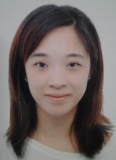 Hana SchulteSUMMARY:I want a job caring for and helping other people/children.  I also look for career opportunities that provide continuous education through experience, and can provide me with opportunities to advance and grow.  EXPERIENCE:Kels (Korean-English Learning School) 학원- 원당/서울- January 2014- presentEnglish Teacher	-there are three classes	-ages range from 10-17 years old	-course work and teaching material provided	-help students with reading, grammar, writing, and speaking in English.	-plan extra activities i.e. learning games and in-class work assignments.Language Bound- 서울- June 2014- presentEnglish Teacher-I travel to two different centers, and teach English classes at both.-the targeted population are the children who can’t afford to take English courses.-I teach elementary school students.-course work and teaching materials provided.-I help students with reading, grammar, writing, and speaking in English.- I plan extra activities i.e. learning games and in-class work assignments.Private Tutoring- 서울- January 2014- presentEnglish Tutor (1:1 tutoring)	-I pick out a text book for my students, based on their level/area of concentration.	- Currently, I tutor one 11 year old, and two University graduate students.	-concentrate on speaking- topics depend on student’s area of interest.	-sessions last from one hour- one and a half hours.Rescare SLS- Brooklyn Center, MN March 2013-January 2014Program Assistant	-tracking hospitalizations/commitments	-create weekly schedule	-phone coaching- DBT skills	-making appointments for psychiatrist	-tracking and ordering items for clients.	-providing tutoring for non-english native speakers to prepare for school.Telecare Corp- Transition Team, San Diego, CA Sept 2012- March 2013Personal Service Coordinator II/ case manager	-short-term case manager; 3-6 months	-held caseload of 12-15 people at a time	-providing tutoring for non-english native speakers to prepare for school	-outreached to hospitals throughout San Diego county.	-held weekly community meetings; met with clients in the community.	-assisted with referrals, resources, appointments, and transportation.	-completed Client Plans, BHAs, and individual progress notes.	-helped each client with their individual needs regarding mental health 	and their diagnosis.  Korean Culture Camp- Minneapolis, MN		April 2012-July 2012, 2013, 2014Camp Counselor- Kindergarten	-watched over 8-12 kindergarteners.	-guided them through the different classes provided through the camp.	-helped other staff during lunch hours.	-taught the children about Korea and the culture.Lab Internship, St. Paul, MN	                                                 December 2011-July 2012Research Assistant for Richard Lee (Psyhology Department)	-researched mental health effects of trans-racial adoption.	-administered surveys/questionnaires	-conducted interviews with participants	-helped code the data upon completionResearch Internship, St. Paul, MN				August 2011- December 2011Research Assistant for Shonda Craft (FSoS)Currently researching ‘Child Obesity’Acquiring data and informationWriting annotated bibliographies	Ability Allegiance, Minneapolis, MN			September 2010-October 2011PCA- personal care attendant	-Helps with medication and positioning (wheelchair, bedtime)	-dresses, washes, and helps with toileting.	-cleans and cooks.EDUCATIONCarthage Senior High						High School DiplomaUniversity of Minnesota-Twin Cities					 Graduated: July 2012		Major: Family Social Science							College of Education and Human Development								Bachelors in ScienceOther Education:Personal Care Attendant Certificate: Saint Paul, MN; Ability Allegiance- September 2010.TMA (trained medication administrator): Minneapolis, MN; Andrew Residence- September 2012.CNA (certified nursing assistant): San Diego, CA; Red Cross- July 2013CPRP (certified psychiatric rehabilitation practitioner):	Minneapolis, MN-; PRA- June 2014